Publicado en Burgos el 04/05/2021 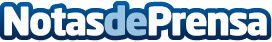 5 trucos para cocinar bien con una olla según Vayaollas.topMuchas personas no conocen los trucos para cocinar correctamente en una ollaDatos de contacto:Pepe Sancho655541234Nota de prensa publicada en: https://www.notasdeprensa.es/5-trucos-para-cocinar-bien-con-una-olla-segun Categorias: Nutrición Gastronomía Consumo http://www.notasdeprensa.es